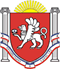 РЕСПУБЛИКА КРЫМНИЖНЕГОРСКИЙ  РАЙОНЕМЕЛЬЯНОВСКИЙ  СЕЛЬСКИЙ  СОВЕТ               15 –я   сессия  2- го  созываРЕШЕНИЕ от 21.04.2021 года                                                                                            № 8 с. ЕмельяновкаО признании утратившим силу решения  Емельяновского сельского  совета  от 23.03.2017г. №6 « Об утверждении Порядка создания особо охраняемых  природных территорий  местного значения в Емельяновском  сельском поселении  Нижнегорского района Республики Крым.	В соответствии с Федеральным законом от 06 октября 2003 года № 131-ФЗ «Об общих принципах организации местного самоуправления в Российской Федерации», Уставом муниципального образования Емельяновское сельское поселение Нижнегорского района Республики Крым, с целью приведения в соответствие с действующим законодательством муниципальных нормативных правовых актовЕмельяновский  сельский совет   РЕШИЛ:1.Признать утратившим силу решение Емельяновского сельского  совета  от 23.03.2017г.  №6  «Об утверждении Порядка создания особо охраняемых природных территорий  местного значения в Емельяновском  сельском поселении Нижнегорского района Республики Крым».2. Настоящее решение подлежит официальному обнародованию и размещению на информационном стенде в здании администрации Емельяновского сельского поселения Нижнегорского района Республики Крым по адресу: с.Емельяновка, ул.Центральная,134 и на официальном сайте администрации Емельяновского сельского поселения  http://emel-sovet.ru/      3. Контроль за выполнением настоящего решения оставляю за собойПредседательЕмельяновского сельского совета – глава администрации	Емельяновского сельского поселения                                   Л.В.Цапенко